АДМИНИСТРАЦИЯ  ВЕСЬЕГОНСКОГО  РАЙОНАТВЕРСКОЙ  ОБЛАСТИП О С Т А Н О В Л Е Н И Ег. Весьегонск10.07.2019                                                                                                                               № 235п о с т а н о в л я ю:1. Признать утратившим силу постановление администрации Весьегонского района от 20.11.2013 № 784 «Об определении границ  прилегающих к некоторым организациям и объектам территорий городского поселения – город Весьегонск, на которых не допускается розничная продажа алкогольной продукции», от 13.03.2014 № 115 «О внесении изменений в постановление администрации Весьегонского района от 20.11.2013 № 784».2. Опубликовать настоящее постановление в газете «Весьегонская жизнь» и разместить на официальном сайте муниципального образования Тверской области «Весьегонский район» в информационно-телекоммуникационной сети Интернет.3.   Настоящее постановление вступает в силу со дня его принятия.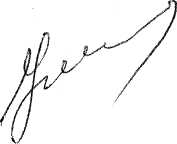 Глава администрации района                                                       И.И. УгнивенкоО признании утратившим силу постановления администрации Весьегонского района от 20.11.2013            № 784, от 13.03.2014 № 115